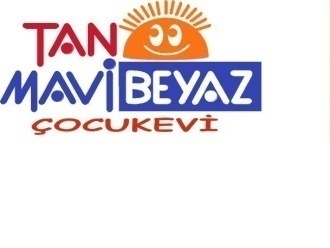 AİLE KATILIM PROGRAMIAile, çocuk ve okul üçgeni hem anne, hem baba, hem okul, hem de çocuk için büyük önem taşıyan bir iletişim üçgenidir.Anne ve babaların çocuklarına istenilen davranışları kazandırabilmeleri, kendi kendini denetleyebilen, duygu ve düşüncelerini rahatça ifade edebilen, özgüveni ve benlik saygısı gelişmiş bireyler olmalarını sağlayabilmeleri ancak onlarla sağlıklı iletişim kurmalarıyla mümkün olabilir.Unutmamalıdır ki evde ve okulda çocukla birlikte geçirilen zamanın süresi değil kalitesi önemlidir.Okuldaki sevgi, bilgi, eğitim ortamının yanı sıra ailenin çocuğun gelişiminde ve eğitiminde rolü büyüktür. Çocuğun ailesi ile kurduğu iletişim ve ilişkiler çocuğun zihinsel, duygusal, sosyal ve bedensel gelişimin etkilemektedir.Günümüzde çalışan anne babaların sayısındaki artış, çocuklarıyla geçirilen zamanı kısıtlı bir hale getirmiştir. Hazırladığımız aile katılım programımız çok kısa sürelerde uygulanabilecek okuldaki yapılan etkinlikleri pekiştirecek ve çocuğunuzla birlikte ürünler ortaya çıkarabileceğiniz, iletişiminiz, paylaşımınızı arttırıcı bir programdır.Programda yer alan etkinliklerde çocuğunuzu cesaretlendirmeli, birlikte beyin fırtınaları yaparak çocuğunuzla hem arkadaş hem de iş birlikçi anne, baba olabilirsiniz. Bu iş birliği sayesinde çocuğunuzun mutlu ve başarılı olmasını, okul ve aile ortamı arasındaki paralelliği, yeni beceriler kazanma fırsatını, okuldaki eğitimcilerle daha bilinçli iletişimi, okulda yapılanlardan heberdar olmayı ve aktif olarak eğitim programına katılımı, eğitimin kalitesini ve sürekliliğini sağlayabilirsiniz.UNUTMAMALIDIR Kİ;Çocuğun ilk öğretmenleri anne babalar, ilkokulu ise evi ve ailesidir…                                                                                                  TANMAVİBEYAZ ÇOCUKEVİ